УТВЕРЖДЕНО:Директор МБОУ «Акимовская СОШ»_________________ /Е.А. Черватюк/«      » __________________ 2023 гПрограмма летнего оздоровительного лагеря с дневным пребыванием детей 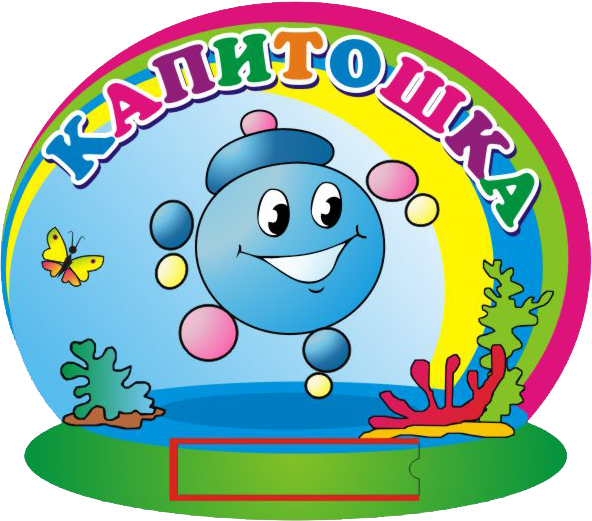 2023 г.                                                                                          Возраст детей: 7 – 14 лет.                                                                                               Срок реализации: май-июнь 2023 годИнформационная карта программыИгра имеет важное значение в жизни ребенка, имеет то же значение, какое у взрослого имеет деятельность, работа, служба. Каков ребенок в игре, таков во многом он будет в работе, когда вырастет. Поэтому воспитание будущего деятеля происходит прежде всего в игре. Макаренко А.С.Пояснительная запискаI. Пояснительная запискаКаникулы – время игр, развлечений, свободы в выборе занятий, снятия накопившегося за год напряжения, восполнения израсходованных сил, восстановления здоровья. Это период свободного общения детей. Детский оздоровительный лагерь – это, прежде всего отдых ребёнка, оздоровление, а также развитие и реализация творческих способностей.Действительно, нигде так не раскрывается ребёнок, как в играх. Здесь, кроме удовлетворения личных интересов, ребёнок сам не подозревая, развивает свои физические и моральные качества, учится дружить, сопереживать, идти на помощь без оглядки, учиться побеждать и проигрывать. Нужно только правильно его настроить, не отталкивать, не отворачиваться от него, как неперспективного.В детском оздоровительном лагере главное – не система дел, не мероприятия, а ребенок в деле, его поступки, его отношение к делу, к друзьям по отряду, к взрослым людям. Содержанием летнего досуга должен стать активно организованный отдых детей, способствующий снятию физического и психологического напряжения детского организма.Основная идея программы «Капитошка» - представление возможностей для раскрытия творческих способностей ребенка, создание условий для самореализации потенциала детей и подростков в результате общественно полезной деятельности.Целесообразность программы раскрывается во всех аспектах образовательного процесса – воспитании, обучении, развитии. В программе прослеживается широкое приобщение детей к разнообразному социальному опыту, создание в лагере стиля отношений сотрудничества, содружества, сотворчества, участия детей в управлении детским оздоровительным лагерем.В известной песне О. Митяева поется: «Лето – это маленькая жизнь!», а значит, прожить ее нужно так, чтобы всем: и детям и тем, кто будет организовывать отдых, было очень здорово. И в этом нам поможет Капитошка (Натальи Гузеевой)— веселая капелька летнего дождя, она несет в себе разноцветье радуги, энергию солнца и живительную силу воды. Программа является продолжением воспитательной работы, проводимой в течение учебного года и универсальной, так как может использоваться для работы с детьми из различных социальных групп, разного возраста, уровня развития и состояния здоровья и представляет собой работу в одну смену.Блоки программы1. Традиционные формы работы.2. Лагерные дела: конкурсы, весёлые старты, праздники.3. Отрядные дела: викторины, экскурсии, соревнования.4. Работа в творческой мастерской: лепка, рисование, конструированиеЦель и задачи программыЦель-создать благоприятные условия для укрепления здоровья и организации досуга учащихся во время летних каникул, развития творческого и интеллектуального потенциала личности, ее индивидуальных способностей и дарований, творческой активности с учетом собственных интересов, наклонностей и возможностей.Задачи:Создание условий для организованного отдыха детей. Приобщение ребят к творческим видам деятельности, развитие творческого мышления.Формирование культурного поведения, санитарно-гигиенической культуры.Создание благоприятных условий для укрепления здоровья детей, использование окружающей природы в качестве источника оздоровления ребёнка.Организация среды, предоставляющей ребенку возможность для самореализации на индивидуальном личностном потенциале.Формирование у ребят навыков общения и толерантности.Педагогическая идея программы.Программа по организации жизнедеятельности летнего оздоровительного лагеря - это комплекс взаимосвязанных оздоровительных досугово-развлекательных мероприятий, коллективных творческих дел, общественно-значимых акций и операций, определяющих содержание воспитательного процесса, нацеленного на дифференцированный и индивидуальный подходы и ориентированный на личностный рост воспитанников.Название пришкольного летнего лагеря - «Капитошка» - выбрано не случайно: оно ассоциируется у детей с увлекательным миром фантазии, волшебными мечтами, теплым, летним дождем.Педагоги нашей школы заинтересованы в том, чтобы воспитанники увлеченно, весело провели летние каникулы, отлично отдохнули в этот период. За время работы пришкольного летнего лагеря будут проведены и организованы развлекательные, спортивные, оздоровительные коллективные творческие дела. Также запланированы экскурсии, пешеходные прогулки, участие в спортивных соревнованиях, которые запомнятся ребятам и позволят хорошо отдохнуть, «набраться сил», включены систематические информационные блоки: профилактические беседы с приглашением сотрудников ГАИ, пожарных, часы здоровья на темы гигиены, основ здорового образа жизни и безопасности жизнедеятельности.В основе концепции детского оздоровительного лагеря «Капитошка» – эффективно построенная воспитательная система по самореализации личности ребенка через включение его в различные виды деятельности с целью развития основ эстетической, нравственной культуры и формирования уважения к старшему поколению. Данная программа по своей направленности является комплексной, т. е. включает в себя разноплановую деятельность, объединяет различные направления оздоровления, отдыха и воспитания детей в условиях оздоровительного лагеря.Летом лагерь вновь распахнет свои двери, чтобы наполнить жизнь наших воспитанников незабываемыми летними впечатлениями, сделать это поистине «жарким событием» для обучающихся. Сроки и условия пребывания:Данная программа по своей направленности является комплексной, т. е. включает в себя разноплановую деятельность, объединяет различные направления оздоровления, отдыха и воспитания детей в условиях оздоровительного лагеря. Основным составом лагеря являются обучающиеся  МБОУ «Акимовская СОШ» Нижнегорского района Республики Крым. На основании заявления родителей или их законных представителей принимаются все желающие в возрасте от 6 до 14 лет. При комплектовании особое внимание уделяется детям из малообеспеченных, многодетных, неполных, опекаемых и неблагополучных семей, так как они не имеют возможности получить полноценный здоровый отдых во время летних каникул. Деятельность воспитанников во время лагерной смены осуществляется в отрядах.Принципы, используемые при планировании и проведении лагерной сменыПрограмма летнего оздоровительного лагеря «Капитошка» с дневным пребыванием детей опирается на следующие принципы:Принцип гуманизации отношенийПостроение всех отношений на основе уважения и доверия к человеку, на стремлении привести его к успеху. Через идею гуманного подхода к ребенку, родителям, сотрудникам лагеря необходимо психологическое переосмысление всех основных компонентов педагогического процесса.Принцип соответствия типа сотрудничества психологическим возрастным особенностям учащихся и типу ведущей деятельности езультатом деятельности воспитательного характера в оздоровительном лагере «Капитошка» является сотрудничество ребенка и взрослого, которое позволяет воспитаннику лагеря почувствовать себя творческой личностью.Принцип  дифференциации  воспитанияДифференциация в рамках летнего оздоровительного лагеря предполагает:отбор содержания, форм и методов воспитания в соотношении с индивидуально-психологическими особенностями детей;создание возможности переключения с одного вида деятельности на другой в рамках смены (дня);взаимосвязь всех мероприятий в рамках тематики дня;активное участие детей во всех видах деятельности.Принцип комплексности оздоровления и воспитания ребёнка.Данный принцип может быть реализован при следующих условиях:необходимо чёткое распределение времени на организацию оздоровительной и воспитательной работы;оценка эффективности пребывания детей на площадке должна быть комплексной, учитывающей все группы поставленных задач.Принцип гармонизации сущностных сил ребёнка, его интеллектуальной, физической, эмоционально-волевой сфер с учётом его индивидуальных и возрастных особенностей.Этот принцип может быть реализован при следующих условиях:вариантности выбора способа реализации в различных видах деятельности;сочетание форм работы, учитывающих возрастные особенности детей;постоянной коррекции воздействий на каждого ребёнка с учётом изменений, происходящих в его организме и психике.Принцип интегративно-гуманитарного подхода.Этот принцип определяет пять «граней»:грань личностного восприятия («это затрагивает или может затрагивать лично   меня»);грань сопричастности («этого достигли ребята, это им нужно – значит, это доступно и нужно мне»);грань глобального восприятия («это нужно знать всем – значит это важно и для меня; это относится к общечеловеческим ценностям»);грань ориентации на консенсус («Я признаю задругим право иметь свою точку зрения, я могу поставить себя на место других, понять их проблемы»);грань личной ответственности («я отвечаю за последствия своей деятельности для других людей и для природы»).Принцип уважения и доверия.Этот принцип может быть реализован при следующих условиях:добровольного включения ребёнка в ту или иную деятельность;доверие ребёнку в выборе средств достижения поставленной цели, в основном на вере в возможность каждого ребёнка и его собственной вере в достижении негативных последствий в процессе педагогического воздействия;в учёте интересов учащихся, их индивидуальных вкусовНаправления и виды деятельностиТворческая деятельность – это особая сфера человеческой активности, в которой личность не преследует никаких других целей, кроме получения удовольствия от проявления духовных и физических сил. Основным назначением творческой деятельности в лагере является развитие креативности детей и подростков.В условиях летнего отдыха у ребят не пропадает стремление к познанию нового, неизвестного, просто это стремление к познанию нового, неизвестного, просто это стремление реализуется в других, отличных от школьного урока, формах. С другой стороны, ребята стремятся к практической реализации тех знаний, которые дала им школа, окружающая среда. Досуговая деятельность – это процесс активного общения, удовлетворения потребностей детей в контактах. Творческой деятельности, интеллектуального и физического развития ребенка, формирования его характера. Организация досуговой деятельности детей – один из компонентов единого процесса жизнедеятельности ребенка в период пребывания его в лагере.Механизм реализации программыI этап. ПодготовительныйДеятельностью этого этапа является:проведение совещаний при директоре и заместителе директора по воспитательной работе по подготовке школы;издание приказа по школе об открытии лагеря;разработка программы деятельности пришкольного осеннего оздоровительного   лагеря с дневным пребыванием детей «Капитошка»;подготовка методического материала для работников лагеря;отбор кадров для работы в пришкольном летнем оздоровительном лагере;составление необходимой документации для деятельности лагеря (план-сетка, положение, должностные обязанности, инструкции т.д.)знакомство работников лагеря с едиными педагогическими требованиями;осмотр помещений, территории: актовый зал, спортивный зал, туалет, спортивная площадка;приобретение канцтоваров, хозтоваров;сбор инвентаря: фонотека, спортинвентарь, бытовые предметы, аппаратура;проведение инструктажей с работниками лагеря.II этап. ОрганизационныйОсновной деятельностью этого этапа является:встреча детей, проведение диагностики по выявлению лидерских, организаторских и творческих способностей;запуск программы «Радуга»;знакомство с правилами жизнедеятельности лагеря.III этап. ПрактическийОсновной деятельностью этого этапа является:реализация основной идеи смены;вовлечение детей и подростков в различные виды коллективно - творческих дел;работа творческих мастерских.IV этап. АналитическийОсновной идеей этого этапа является:подведение итогов смены;выработка перспектив деятельности организации;анализ предложений детьми, родителями, педагогами, внесенными по деятельности летнего оздоровительного лагеря в будущем.Условия  реализации  программыДля успешной реализации программы необходимо выполнение ряда условий:Чёткое представление целей и постановка задач.Конкретное планирование деятельности.Кадровое обеспечение программы.Методическое обеспечение программы.Педагогические условия.Материально-техническое обеспечение.Кадровые условия.Оздоровление и развитие детей в значительной степени зависит от знаний, умений и подготовленности к работе тех взрослых, которые организуют жизнедеятельность лагеря.Каждый работник лагеря знакомится с условиями труда, правилами внутреннего распорядка и своими должностными обязанностями. Работники лагеря несут личную ответственность за жизнь и здоровье детей в пределах возложенных на них обязанностей.Кадровое обеспечение:Начальник лагеря - обеспечивает общее руководство лагерем, издает приказы и распоряжения по лагерю, проводит инструктаж персонала лагеря по технике безопасности, профилактике травматизма, создает условия для проведения воспитательной и оздоровительной работы.Воспитатели  -  осуществляет контроль за соблюдением детьми  режимных моментов, организует дежурство отряда по столовой, медицинского кабинета. Несет ответственность за жизнь и здоровье детей. Проводит с детьми беседы по правилам техники безопасности, личной гигиены.Методические условия наличие программы лагеря, планов работы отрядов, плана-сетки.   должностные инструкции всех участников процесса.проведение инструктивно-методических сборов с педагогами до начала лагерной смены;подбор методических разработок в соответствии с планом работы.проведение ежедневных планёрок.коллективные творческие делатворческие мастерскиеиндивидуальная работаПедагогические условия.Отбор педагогических средств с учетом возрастных и индивидуальных особенностей, способствующих успешной самореализации детей.Организация различных видов деятельности.Добровольность включения детей в организацию жизни лагеря.Создание ситуации успеха.Систематическое информирование о результатах прожитого дня.Организация различных видов стимулирования.Материально-техническое обеспечение.Нормативно-правовые документыВ основе концепции программы следующие нормативно-правовые документы:Закон «Об образовании в Российской Федерации»Конвенция о правах ребенка, ООН, 1991г.Всемирная Декларация об обеспечении выживания, защиты и развития детей 30.09.1990г.Устав МБОУ «Акимовская СОШ».Положение  о лагере дневного пребывания .Правила внутреннего распорядка лагеря дневного пребывания.Правила по технике безопасности, пожарной безопасности.Рекомендации по профилактике детского травматизма, предупреждению несчастных случаев с детьми в школьном оздоровительном лагере.Приказы Управления образования.Должностные инструкции работников.Санитарные правила о прохождении медицинского осмотра.Заявления от родителей.Акт приемки лагеря. План работы. Организация взаимодействия летнего оздоровительного лагеря с дневным пребыванием детей «Капитошка» с социумом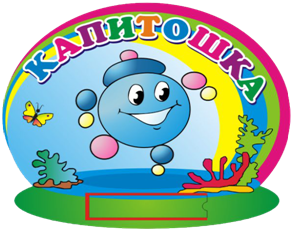                           Устав лагеря «Радуга»Законы  лагеря «Капитошка»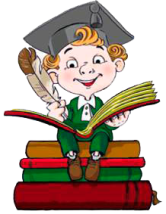   Закон хозяина.«Капиошка» - наш дом, мы хозяева в нем. Чистота, порядок, уют и покой зависят, прежде всего, от нас.Закон точности.Время дорого у нас, берегите каждый час. Каждое дело должно начинаться и заканчиваться вовремя.Не заставляй ждать себя и не беспокой напрасно других.Закон поднятых рук.Наверху увидел руки – в зале тишина, ни звука.Каждый в ответе за то, что с ним происходит.Помни, что о тебе заботятся, хотят видеть в твоих поступках только хорошее. Сначала подумай, потом действуй. Не стесняйся спросить совета.Верь в себя и свои силы.Найди занятие по душе. Продемонстрируй все свои таланты и способности.Правила поведения в  лагере «Капитошка»1. Приходить в лагерь без опозданий.2.Выполнять требования воспитателя и вожатого.3.Соблюдать режим дня,  выполнять распорядок  днялагеря.4. В кабинетах  находиться  под присмотром воспитателей.	5. Посещать столовую в определённое время, в сопровождении воспитателя.6.Принимай активное участие в полезных делах своего отряда.7.Соблюдай правила личной гигиены.8.Оберегай родную природу.9. Бережно  относись к школьному имуществу и чужим вещам.10.Будь честным, правдивым, вежливым.  Здоровайся  с работниками  и  посетителями лагеря, знакомыми и товарищами.11.	Всегда  будь опрятным, аккуратно  одетым  и причёсанным.РЕЖИМ ДНЯ08-30 – 8-40 -  прием детей08-40 – 8-55 - зарядка08-55 – 9-05 - линейка09-05 -09-15 - гигиенические процедуры09-15 – 09-45 -  завтрак09-45 – 12-15 - работа по плану отрядов, общественно полезный труд, занятия в объединениях 12-15 – 12-50 - оздоровительные процедуры12-50 – 13-00 - гигиенические процедуры13-00 – 13-40  - обед13-40 – 14-  25 - работа по плану отрядов, общественно полезный труд, занятия в объединениях14.25 – 14.30 – минутка ПДД, уход домой. Ожидаемые результатыВ ходе реализации данной программы ожидается:Укрепление и оздоровление детского организма:     - формирование полезных привычек (утренняя зарядка, соблюдение правил      личной гигиены)             - развитие физических качеств (силы, ловкости, быстроты, выносливости)Укрепление физических и психологических сил детей и подростков, развитие лидерских и организаторских качеств, приобретение новых знаний, развитие творческих способностей, детской самостоятельности и самодеятельности.Получение участниками смены умений и навыков индивидуальной и коллективной творческой и трудовой деятельности, социальной активности.Развитие коммуникативных способностей и толерантности.Приобретение новых знаний и умений в результате занятий (разучивание песен, игр, составление проектов)Расширение кругозора детей.Повышение общей культуры учащихся, привитие им социально-нравственных норм.Эмоциональная разгрузка, снятие напряжения после учебного года.Личностный рост участников смены.1.Полное название программыПрограмма пришкольного оздоровительного лагеря «Капитошка» с дневным пребыванием при  МБОУ «Акимовская СОШ» Нижнегорского района Республики Крым2.Авторы программыЧерватюк Елена Александровна- заместитель директора, Мордовцева Наталья Николаевна - начальник лагеря3.Направления содержания  деятельности программы лагеряСмена лагеря «Капитошка» включает следующие направления:Физкультурно-оздоровитенльноеХудожественно-творческоеОбразовательноеПатриотическоеДосуговое4.Характеристика целевой группы7-14 лет5.Краткая аннотация содержания программыДанная программа по своей направленности является комплексной, т. е. включает в себя разноплановую деятельность, объединяет различные направления оздоровления, отдыха и воспитания детей в условиях оздоровительного лагеря.6.Обоснование актуальности программыЛагерь «Капитошка» – это сфера активного отдыха, разнообразная общественно значимая спортивно-оздоровительная и досуговая деятельность, отличная от типовой назидательной школьной деятельности. Лагерь «Капитошка» призван создать оптимальные условия для полноценного отдыха детей в каникулярный период. В нашем лагере, создается такая благоприятная среда, в которой дети реализуют свои возможности, потребности в индивидуальной, физической и социальной компенсации в свободное время.7.Предполагаемый социальный эффект программыУспешность детей в различных мероприятиях повысит социальную активность, даст уверенность в своих силах и талантах.8.Цель и задачи программы, в соответствии с их актуальностью для целевых групп участников, родителейСоздание и развитие социально-образовательного пространства в каникулярное время для интеллектуально-творческого взаимодействия и взаимообогащения обучающихся, укрепление физического, психического и эмоционального здоровья.9.Предполагаемые результаты реализации программы (описание позитивных изменений, которые произойдут в результате реализации программы)-укрепить здоровье детей, повысив качество предоставляемых услуг в сфере оздоровления, отдыха и занятости обучающихся (мониторинг);- не допустить роста правонарушений и преступлений средиобучающихся;- привить любовь к литературе и чтению произведений;- расширить социальный опыт детей в совместной деятельности с взрослыми;- развить интерес у детей к занятиям физкультурой, спортом, художественным творчеством (анкетирование);- создать максимальные условия для развития творческого потенциала детей в сфере художественной, социально-педагогической, туристско-краеведческой направленности.10.Сроки проведения, количество сменМай-июнь 2023г., 1 смена (21 день)ЗадачиОсновные формы работыМетодическое сопровождениеВовлечение детей в различные формы физкультурно-оздоровительной работы;Выработка и укрепление гигиенических навыков;Расширение знаний об охране здоровья. Утренняя гимнастика (зарядка)Спортивная игры на стадионе, спортивной площадке.Подвижные игры на свежем воздухе. Эстафеты, спортивные мероприятия.Беседы, презентации «Мое здоровье» (с использованием ИКТ)Приложение Приложение Приложение ЗадачиОсновные формы работыМетодическое сопровождениеПриобщение детей к посильной и доступной деятельности в области искусства, воспитывая у детей потребность, вносить элементы прекрасного в окружающую среду, свой быт.Формирование художественно-эстетического вкуса, способности самостоятельно оценивать произведения искусства, свой труд.Развитие творческих способностей детей.Изобразительная деятельность (оформление отряда «Наш отрядный дом», конкурс стенгазет и рисунков «Лето нашей мечты»)Конкурсные программы Творческие конкурсы Творческие игры на занятиях в кружкахВыставкиПриложение Приложение ЗадачиОсновные формы работыМетодическое сопровождениеРасширение знаний детей и подростков об окружающем мире;Удовлетворение потребности ребенка в реализации своих знаний и умений.Экскурсии.Посещение кинотеатраТематические беседы Конкурс-игрыИнтеллектуальные игры Загадки, кроссворды, ребусыКонкурсы рисунков, поделокПриложение ЗадачиОсновные формы работыМетодическое сопровождениеВоспитание школьников гражданами своей Родины, знающими и уважающими свои корни, культуру, традиции своей семьи, школы, родного края; от воспитания любви к родной школе и отчему дому к формированию гражданского самосознания, ответственности за судьбу Родины; Удовлетворение потребности ребенка в реализации своих знаний и умений.Приобщение к духовным ценностям российской истории.Интеллектуальный конкурс «Россия – Родина моя!»Подвижные народные игры. Тематические беседы Отрядные часы, расширяющие кругозор детей, помогающие ребенку осмыслить свое место в природе и усвоить такие ценности как «Отечество», «Семья».Конкурс рисунков на асфальте «Я люблю тебя, Россия» Беседа «Символика Российской Федерации»Приложение ЗадачиОсновные формы работыМетодическое сопровождениеВовлечь как можно больше ребят  в различные формы организации досуга.Организовать деятельность творческих мастерских.Мероприятия различной направленностиИгрыПроведение праздников, вечеров, конкурсов и т. д.Тематические сборы и линейки.Приложение ПрименениеИсточник финансирования и материальная базаОтветственные1234КабинетыКомнаты отдыха, игровые комнатыМатериальная база школы.Начальник лагеря, воспитатели, технический персоналСпортивныйзалЗанятия спортом, состязания, линейка (в случае плохой погоды)Материальная база школыВоспитатели СпортивнаяплощадкаЛинейка,проведениеобщелагерных игрна воздухе,спартакиады,спортивныесостязанияМатериальная база школыВоспитатели ШкольныйдворОтрядные дела, игры-путешествия,  Праздничные мероприятияМатериальная база школыВоспитатели,начальниклагеряМедицинскийкабинетМедицинский контроль мероприятий лагерной сменыМатериальная база школыМедсестра (по согласованию)ШкольнаябиблиотекаЛитература для педагогов и детей лагеряМатериальная база школыПедагог-библиотекарьШкольнаястоловаяЗавтрак, обедМатериальная база школыПовар, помощник повара, воспитателиКомнатыкружковойработыКружки рукоделия,рисования,моделированияМатериальная база школыВоспитателиМетодическийкабинетТворческаямастерскаявоспитателей,руководителейкружковМатериальная база школыНачальник лагеряКомнатыгигиеныТуалеты,санитарный уголокМатериальная база школыНачальник лагеря, воспитатели, технический персонал